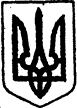 КИЇВСЬКА ОБЛАСТЬ	ТЕТІЇВСЬКА МІСЬКА РАДА	VІІІ СКЛИКАННЯ                                           ДВАДЦЯТЬ ТРЕТЯ  СЕСІЯПРОЄКТ РІШЕННЯ___ жовтня 2023 року                                                     №    - 23 -VIIІ
Про надання повноважень директору Комунального некомерційного підприємства «Тетіївська центральна лікарня» Тетіївської міської ради на придбання службового житла для лікарівКеруючись статтями 26, 29, 59 Закону України «Про місцеве самоврядування в Україні», відповідно до положень Закону України «Основи законодавства України про охорону здоров'я», Програми розвитку і підтримки Комунального підприємства «Комунальне некомерційне підприємство «Тетіївський центр первинної медико-санітарної допомоги» Тетіївської міської ради на 2022-2024 роки, Тетіївська міська радаВ И Р І Ш И Л А:Придбати шляхом купівлі-продажу у комунальну власність Тетіївської територіальної громади об’єкти нерухомого майна, а саме –  квартир для службового користування лікарями.Уповноважити Потієнка Дмитра Владиславовича – директора КНП «Тетіївська ЦЛ» підписувати договори купівлі продажу квартир  та акти приймання – передачі квартир.Контроль за виконанням цього рішення покласти на постійну депутатську комісію з питань соціального захисту, охорони здоров’я, культури, молоді і спорту (голова комісії - Лях О.М.) та на заступника міського голови з гуманітарних питань Дячук Н.А.      Міський голова 		                                         Богдан БАЛАГУРА                                                                     